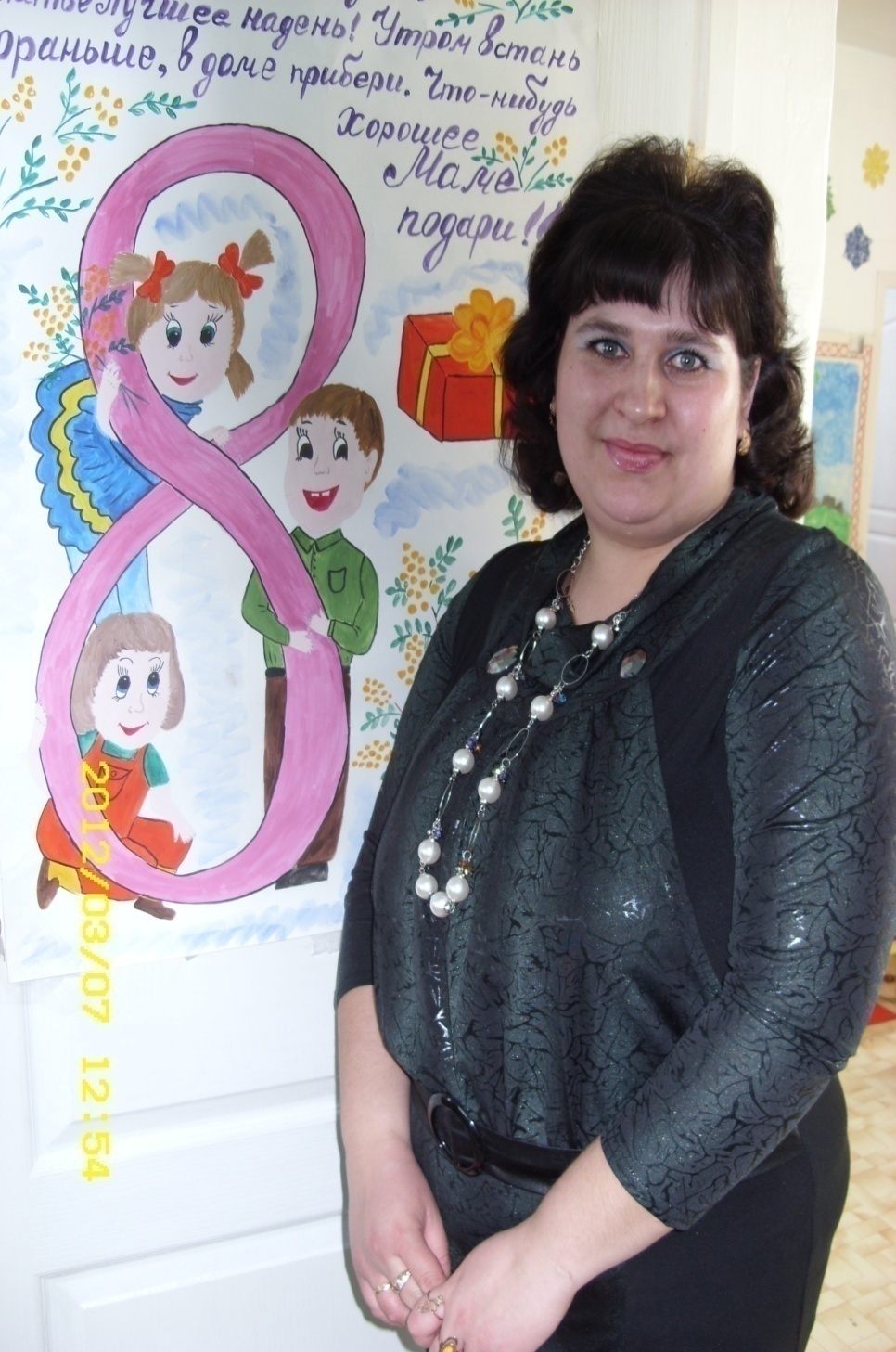 МБДОУ «Бондаревский детский сад «Солнышко»Должность – воспитатель2013г.Приложение 2В Оргкомитетреспубликанского конкурса «Педагог дошкольного образовательного учреждения – 2013» заявление.Я,   __________________, (фамилия, имя, отчество)даю согласие на участие в муниципальном этапе республиканского  конкурса «Педагог дошкольного образовательного учреждения – 2013» и внесение сведений, указанных в информационной карте участника Конкурса, в базу данных об участниках Конкурса и использование, за исключением разделов №№ 7-8 («Контакты», «Документы»), в некоммерческих целях для размещения в Интернете, буклетах и периодических изданиях с возможностью редакторской обработки, а также на использование оператором Конкурса иных материалов, представляемых на Конкурс для публикации в СМИ и при подготовке учебно-методических материалов Конкурса.«___» ________ 2013 г.                                                            ____________________                                                                                                                            (подпись)Приложение 3Регистрационный номер___________Дата поступления ________________Информационная карта участникареспубликанского конкурса«Педагог дошкольного образовательного учреждения – 2013»Правильность сведений, предоставленных в информационной карте, подтверждаю:__________________________  (___________________________________________)                       (подпись)                                               (фамилия, имя, отчество участника)«___» ___________________ 2013 г.ОглавлениеЭссе «Моя педагогическая философия» ………………………………………3   «Я – мастер своего дела» ……………………………………………………….6   «Методическая копилка»………………………………………………………..9Публикации……………………………………………………………………..33Отзывы…………………………………………………………………………..45Сертификаты …………………………………………………………………...50                                           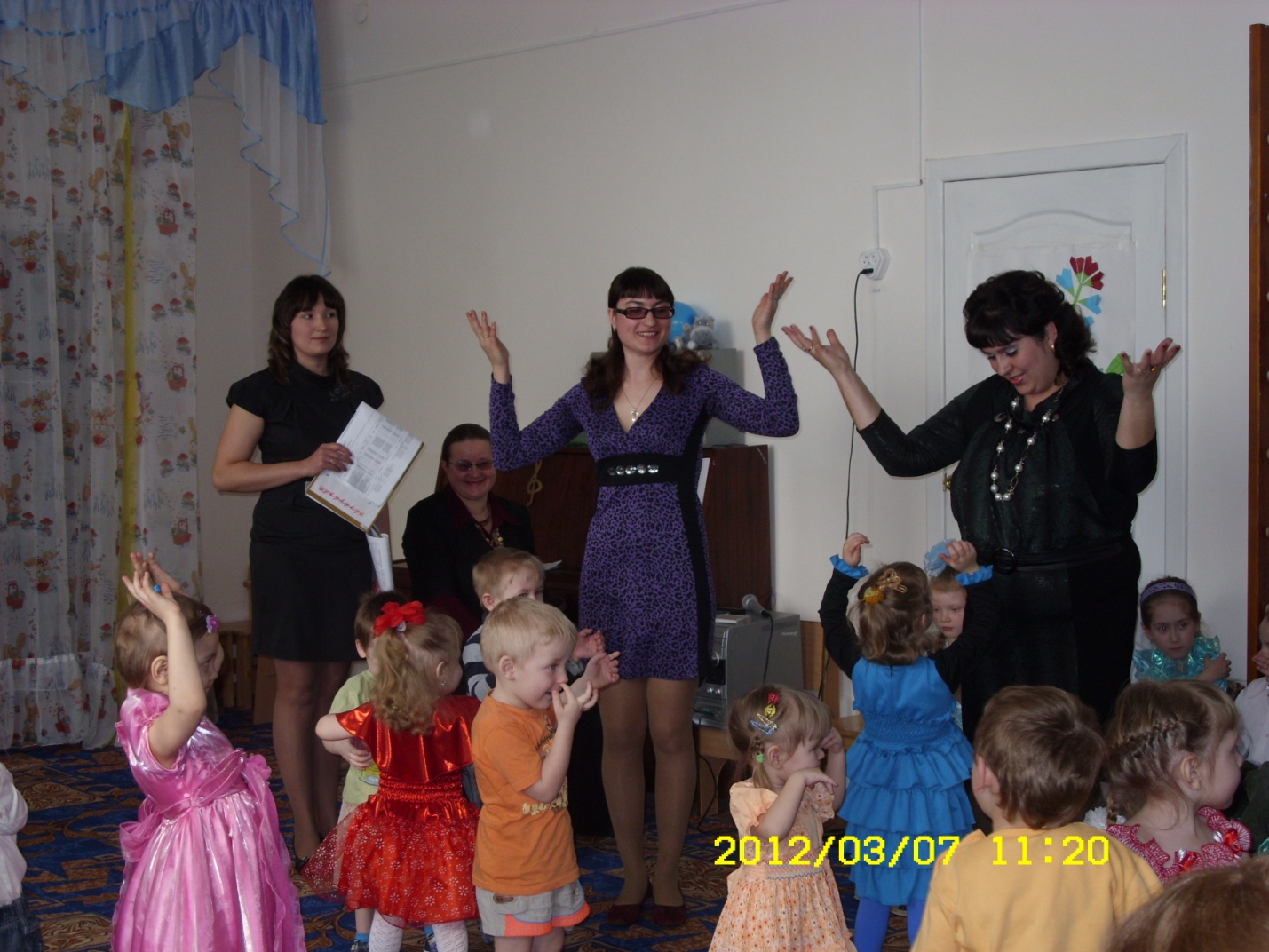                     День начинается с утра, с дороги в детский сад.Там, где смеётся детвора, где встрече каждый рад.                                                   Где 30 пар ребячьих глаз от радости блестят,                                                   Всё это-детство и игра, мой чудный ДЕТСКИЙ САД!!!Е. АртемоваСамое прекрасное и бесценное в этом мире – дети. Мы даем им имена, когда они  еще «обдумывают» в теплом мамином животике точный день и час своего рождения. Дети! Ваши фотографии мы показываем на работе. Ваши болезни знаем наизусть. Каждый любит своих детей. А я работаю воспитателем. И мне доверены чужие дети. Но, чужие ли они мне?С каждым днём всё больше убеждаюсь, как это нелегко – воспитывать детей. Тебе верят, на тебя надеются, от тебя ждут понимания и преданности. А ты должен всему этому соответствовать, быть всегда на высоте. Ведь именно от тебя во многом зависит то, какими выйдут в школьную жизнь твои дети.  Маленькие дети обрушивают целый  «водопад» вопросов относительно названий предметов, их свойств и действий. К детским вопросам  стараюсь относиться серьёзно, поддерживаю у детей желание задавать их, благожелательно разъясняю то, о чём они спрашивают, тем самым, желая постепенно  перевести  детскую любознательность в стойкую потребность в узнавании нового.  Я могу назвать себя счастливым человеком, отдающим свои знания, свою энергию, свою любовь детям. Всё хорошее, доброе, светлое, что есть во мне, я дарю и просто отдаю им, своим дошколятам. А взамен я получаю больше: их доверие, откровения, радость, маленькие тайны и хитрости, а самое главное любовь. Дети – самая большая ценность на земле, это то, во имя кого мы живём.      А что значит, для меня быть воспитателем? Не возможность чему-то учить детей, воспитывая их каждый момент, а каждый день общаться с ними, открывая для себя новое. Меняются дети, меняюсь и я  вместе с ними. Мне нравиться рассуждать об окружающем мире глазами детей. Находить в этом радость и удовлетворение.  Для меня воспитатель не профессия, не общественное положение, не работа. Быть воспитателем для меня – это значит жить.     Каждое утро, приходя на работу, я вижу глаза своих детей. В одних – настороженность, в других – интерес, в-третьих – надежда, в чьих-то -  пока равнодушие. Какие они разные! У каждого своя идея, свой особый мир, который  нельзя разрушить, которому надо помочь раскрыться. Я уверенна, что детей надо любить такими,  какие они есть. Воспитывать в них чувства собственного достоинства и ответственности за себя и свои поступки. Хвалить, поощрять, одобрять, создавать положительную атмосферу вокруг него. Всегда нужно верить в возможности каждого ребёнка, в то доброе, что в нём заложено. Я учу детей доброте, заботе о ближнем, уважению к другим людям. С раннего детства формирую такие черты характера, которые помогут ему стать человеком и гражданином общества. Воспитываю любовь и уважение к родному дому, детскому саду, родной улице, городу, чувства гордости за достижения страны, любовь и уважение к армии, гордость за мужество воинов. Развиваю у детей интерес к доступным для его возраста явлениям общественной жизни.      Быть воспитателем в современных условиях сложно и ответственно, так как нужны не только всесторонние знания, опыт, но и огромное терпение, постоянно находиться в творческом поиске, вносить в работу что-то новое. Наша профессия нужна и даёт обществу детей, подготовленных к дальнейшей жизни, уверенных в себе, желающих учиться дальше.Я горжусь, что причастна к становлению личности, оказанию помощи родителям в адаптации детей к дальнейшей жизни в современном обществе.Каким быть должен воспитатель?Конечно, добрым должен быть!Любить детей, любить ученье,свою профессию любить!Каким быть должен воспитатель?Конечно, щедрым должен быть!Всего себя без сожаленьяон должен детям подарить!Дайте ребенку что-нибудь в руки, чтоб он начал думать.                                                                     В.В.Воскобович Работаю в детском саду только 2 года, и пока считаю, что это маленький период, чтоб стать мастером своего дела.  Работая с детьми, я увидела, что они  очень любят заниматься рисованием, лепкой, конструированием как в образовательной деятельности, так и в свободное время. Это меня заинтересовало  и стало темой моего самообразования: «Развитие у детей  младшего дошкольного возраста художественно – творческих способностей в изобразительной деятельности».Занятия рисованием, лепкой, конструированием – одни из самых больших удовольствий для ребёнка. Они приносят малышу много радости. Рисуя, ребёнок отражает не только то, что видит вокруг, но и проявляет собственную фантазию. Нельзя забывать, что положительные эмоции составляют основу психического здоровья и благополучия детей. А поскольку изобразительная деятельность является источником хорошего настроения, следует поддерживать и развивать интерес ребёнка к творчеству. В изобразительной деятельности идёт интенсивное познавательное развитие. У ребёнка раннего возраста уже формируются первые сенсорные ориентировки в цвете, форме, величине, фактуре предметов, развивается способность всматриваться, вслушиваться, анализировать предметы, явления, видеть в них общее и отличительное, быть внимательным. Идёт первоначальное освоение орудийных действий с изобразительным материалом. Надо правильно брать карандаш (кисть): тремя пальцами, держать большим и средним, не близко к отточенному концу (ворсу), придерживая сверху указательным пальцем. Слишком сильное сжимание карандаша пальцами приводит к перенапряжению руки, скованности движений; слишком слабое – не удерживает карандаш (кисть). Эти действия имеют ярко выраженную сенсорную основу: темп, размах, ритм, направление движений, ощущение характера изобразительного материала – всё это требует ещё и координации в работе зрительных и двигательных анализаторов. Изображая простейшие предметы и явления, ребёнок познаёт их, у него формируются первые представления.  Постепенно малыш учится рассказывать об увиденном и поразившем его явлении языком красок, линий, словами. Ответная положительная эмоциональная реакция взрослых поддерживает у ребёнка стремление больше видеть, узнавать, искать ещё более понятный и выразительный язык линий, красок, форм. Так стимулируется развитие творчества ребёнка. Процесс обучения изобразительной деятельности строится на взаимодействии ребёнка с педагогом и детьми. В процессе такого взаимодействия выстраиваются отношения, формируется личность человека. В изобразительной деятельности возможно успешное развитие таких качеств личности как самостоятельность, инициативность, коммуникативность, а также способность подчинять своё поведение элементарным правилам – как прообраз будущей саморегуляции, самоуправления. Таким образом, изобразительная деятельность важна не столько для овладения умением рисовать, сколько для общего психического и личностного развития ребёнка.МБДОУ «Бондаревский детский сад «Солнышко»МасленицаВечер - развлеченийМилюхина Алёна СергеевнаВоспитательРеспублика Хакасия, Бейский район с.Бондарево, 2011г.Актуальность выбранной темы: Мы живем в современном мире, где все больше преобладают компьютерные технологии и, к сожалению, мы все чаще забываем о нашем прошлом. Мы, взрослые, стали забывать русские народные традиции и праздники, без которых раньше люди не представляли своей жизни. А если забывают взрослые, то дети вообще мало что знают. В связи с этим у меня возникла идея подготовить данное  мероприятие.Цель:  Развитие интереса к обычаям и традициям русского народа. Показать детям красоту русских народных гуляний.Задачи:  Познакомить детей с русским народным праздником Масленица;Познакомить с традиционными костюмами и угощениями;Воспитывать интерес к красоте русских традиций и обрядов;Привлечь родителей к приготовлению блинов.Оборудование: чучело масленицы; бубен; яркие лотки для ярмарки  (орешки, бублики, маленькие пирожки, петушки, заколки, нити, помада, мяч);две метлы;канат;блины.Ведущий:        Каждый год сего числа,                          Как гласит указник,                           Людям нашего двора,                            Выходить на праздник           Издавна на Руси праздновали Масленицу шумно, разгульно, весело и стар, и млад. Всю масленичную неделю ходили друг к другу в гости, катались на санях, в которые часто впрягались ватаги ряженных. В каждом доме пекли  блины, оладьи, пирожки, калачи. Песен на этом празднике пелось множество. Ими встречали масленицу, прославляли ее, посмеивались над ней, прощались с ней. Обязательно этот праздник  сопровождался играми и хороводами. Хоровод « Как на тоненький ледок». Выходят 2 скомороха1-й скоморох: Спешите! Спешите! Торопитесь занять лучшие места! Приходите разомните кости!Сегодня Масленица приглашает в гости!2-й скоморох: Тары- бары! Тары- бары!Выходите во дворы!Будем пляски начинать Будем Масленицу встречать!1-й скоморох: Масленицу широкую открываем, Веселье начинаем!Ведущий: Масленица – это самый веселый праздник! Длится он неделю, а ждем масленицу целый год.Встречайте, вот наша масленица! Скоморохи под музыку выносят чучело2-й скоморох:  Наша масленица широкая В детский сад к нам пришла И веселье принесла!1-й скоморох: Проходи,  честной народ!Не пыли, дорожка!Дети к нам сюда идутПоиграть немножко!Ведущий: Дети, давайте поиграем.Игра «Веселый бубен».( Дети  встают в круг. Передают бубен друг другу и поют:Ты катись, веселый бубен, Быстро, быстро по рукам.                                               У кого веселый бубен,    А) тот сейчас станцует нам»;                                               Б) песенку споет он нам.   Ведущий:  А кто из вас скажет, что за праздник сегодня? (дети отвечают). Правильно! Масленица! Сегодня мы весну встречаем, а зиму провожаем.А теперь отгадайте загадки: Крашеное карамыслоНад землей повисло. (Радуга)За моей избушкойВесит хлеба краюшка.Собаки лают,А  достать не могут. ( Месяц)3.Не лает, не кусаетА в дом не пускает.  ( Замок)4.Бело, да не снег;Сладко, да не мед;От рогатой берутИ детям дают. ( Молоко).2-й скоморох: Засиделись мы что-то, давайте порезвимся, побегаем, в игры поиграем:Игра « У медведя во бору».Ведущий: Молодцы, хорошо играете, ребята! А как же Масленица без веселой и шумной  ярмарки:1-й скоморох: Вот орешки!                        Хорошие орешки!                        Вкусные  на меду!2-й скоморох: Кому пирожки,                         Горячие пирожки?                         С пылу, с жару-                         Давай – наскакивай! 1-й скоморох : Булавки, иголки!                         Стальные приколки!                         За один пучок                           Плати пятачок!2-й скоморох: Иголки не ломки,                          Нитки, тесемки!                         Румяна, помада!                         Кому что надо?1-й скоморох: Тары- бары, растабары!                         Расторговываем товары!                       Прыгает, скачет                                              Упадет - не плачет! (мяч)                       Ай, да мяч! (подбрасывает).Ведущий:  Ну что, дети, хотите поиграть? На метле полетать? Игра « Полетаем на метле»( Дети делятся на 2 команды, скоморохи показывают, как нужно летать на метле)Ведущий: Ребята, а вы знаете, что первыми о приходе Масленицы возвещают птицы?В народе говорили:Масленицу провожаем - весну встречаем;С крыши капели- грачи прилетели;Воробьи чирикают, они весну кликают.Ведущий: Давайте с вами, ребята, позовем весну, для этого поиграем.Игра  «Ворон».Ведущий : Еще с древних времен в России одним из любимых праздников в народе является Масленица. Этот праздник не имеет точной даты, но каждый год его отмечают в конце февраля или начале марта, в этот день провожают зиму и встречают весну. Масленичная неделя длится 7 дней, каждый из дней имеет свое название6 Понедельник – встреча,Вторник - заигрыши,Среда-лакомка,Четверг - « разгуляй»,Пятница – тещины вечерки, Суббота – золовкины посиделки, Воскресенье – прощеный день - проводы русской зимы. Масленица- праздник, который отражает натуру русского человека, хлебосольного и бесшабашного. Поэтому в масленичные дни устраивали массовые гуляния, катались на санях и санках, водили хороводы, устраивали кулачные бои «стенка на стенку», ходили друг к другу на блины.       В воскресенье все просят друг у друга прощения и провожают зиму, сжигая чучело.        Встречают масленицу всегда  очень богатым угощением.  Ведь чем богаче отпразднует народ Масленицу, тем богаче и сытнее будет год.Ведущий : Сейчас узнаем точно мы,                  Чья власть - зимы или весны.                   Возьмем-ка в руки перетяжки,                    Чьи сильнее бляшки.Игра  «Перетягивание каната».Ведущий: Уходи, зима седая,                   Уж красавицы весны                  Колесница  золотая…                 Мчится с горной вышины! 1-скоморох: Пора прощаться нам с Зимой,                       Повстречаться всем с Весной!                      Зиму будем провожать                      На костре большом сжигать!  2-й скоморох:  Ты прощай, прощай,                                 Наша Масленица!                          Ты прощай, прощай,                           Наша широкая!Ведущий: Давайте, ребятишки,                С Масленицей простимся,                 Да блинами угостимся!Ведущий и скоморохи исполняют песню «Блины»  Главную роль играют  на празднике Масленицы  блины, которые пекутся всю неделю: на  блины зовут гостей и блинами везде угощают. И наша Масленица приглашает всех на блины. Милости просим!                  Дети садятся за столы.МБДОУ «Бондаревский детский сад «Солнышко»«День Матери»Вечер - развлеченийМилюхина Алена СергеевнаБондарево 2012год Ведущий: Дорогие мамы! Сегодня в День Матери мы пригласили вас в наш зал, чтоб вы хоть на один вечер забыли свои заботы, домашние хлопоты, почувствовали себя самой любимой, самой дорогой Мамой! Сегодня праздник, а в праздник принято дарить подарки. Мы решили не отступать от этой замечательной традиции и в самом начале нашего праздника подарить мамам подарок.Встречайте! Лучший подарок - это ваши дети!Заходят под музыку. Становятся полукругом.Ведущий: В детском садуСуматоха и шум.Шёпот, движенье,Споры, смешки.Что же за праздник,Готовится тут?Видно, почётныеГости придут!Может, придут генералы?Дети: - Нет!Ведущий: Может, придут адмиралы?Дети: - Нет!Ведущий: Может, герой, облетевший весь свет?Дети: - Нет, нет, нет!Ведущий: Гадать понапрасну бросьте,Смотрите, вот они - гости.Почётные, важные,Самые-самые:Ведущий: ЗдравствуйтеДети: мамы! (дети садятся). Ведущий: Хотим порадовать Вас дорогие мамы своими выступлениями, развлечь играми. А подготовили их ваши самые дорогие, самые любимые, самые очаровательные дети.ИНСЦЕНИРОВКА ПЕСНИ «К НАМ МАМЫ ПРИШЛИ» исполняют дети средней группыВедущий: а сейчас дети раскажут нам стихи1 - ый ребенок: Слово мама – дорогоеМамой нужно дорожить.С ее лаской и заботойЛегче нам на свете жить.2 – ой ребенок: Улыбаюсь я, как мама,Так же хмурюсь я упрямо,У меня такой же носИ такой же цвет волос!3-ый ребенок: Кто лучшая мама на свете?На вопрос этот просто ответить,Та, что добрей и красивее всех,Та, у которой ласковый смех,Та, что умеет понять и простить,И будет тебя бесконечно любить.Кто лучшая мама на свете?На вопрос этот просто ответить.Потому что давно уверена я -Лучшая мама на свете - МОЯ!ИГРА «КАК МОЖНО ЛАСКОВО НАЗЫВАТЬ МАМУ»ПЕСНЯ «МОЯ РОССИЯ» исполняет подготовительная группаВедущий: Ой, а что это за шум?Анфиса (выбегает с приветствием): Эй, ребята, всем привет! Меня ждали или нет? А где мой Кузя?
Кузя выходит, переодетый в уборщицу, с ведром и тряпкой: Мусор, мусор, ступить негде! Сейчас, как дам вам всем этой тряпкой! (замахивается на присутствующих мокрой тряпкой).
В этот момент Анфиса незаметно меняет ведра, подставляя Кузе ведро с мишурой.
Кузя (берет это ведро со словами): Вот на вас сейчас вылью помои из ведра!
(Вытряхивает содержимое на зрителей, которые разбегаются или прячутся, думая, что ведро было с водой. Важно, чтобы ведра были одинаковые. Кузя убегает, быстро сбрасывает с себя наряд уборщицы и возвращается к Анфисе.)
Кузя: А вот и я! Помогал одной бабусе убираться
Анфиса: Ну наконец-то явился! Давай здороваться! Меня зовут Анфиска, попрошу не путать — не сосиска, не редиска и не крыска! А Анфиска! А ты, Кузя, почему не здороваешься?
Кузя: Конечно, конечно (начинает здороваться, подбегает к детям и трогает их за носы со словами «здрасьте»).
Анфиса: Кто же так здоровается? Неправильно, Кузя!
Кузя: А понял!
(Делает то же самое, но хватает всех за животики, а потом за коленки)
Анфиса: Опять все не так! Ребята, давайте объясним Кузьме, как правильно здороваться!
(Кузя с Анфисой здороваются с детьми за руки)
Кузя: А давай и с тобой Анфиса поздороваемся
(Здороваются: хлопают друг другу в ладоши, ударяясь попами)
Анфиса: А что за праздник у вас, ребятки?
Кузя: Я знаю! Всемирный День ковыряния в носу! (дети смеются) Нет? Тогда, Международный день защиты комаров. (Ребята подсказывают правильный ответ)
Анфиса и Кузя: Ура! День Матери! Давайте поздравим наших любимых мамочек и бабушек с праздником!«МАМЕ ПЕСЕНКУ СПОЮ» исполняют дети младшей группы 4 –ый ребёнок: Мамин труд я берегу,Помогаю, чем могу.Нынче мама на обед,Наготовила котлет.И сказала: «Слушай,Выручи, покушай! »Я поел немного,Разве не подмога?5 – ый ребёнок: В праздник мы поздравляемВас, милые, мамыИ куда ни заброситВ этой жизни судьба,Мы при всех заявляемСредь ребячьего гамма,На дворе хоть и осень,Но для нас вы – весна.6- ой ребенок: Любимая мама,Тебя поздравляю,В день матери счастья,Здоровья желаю!Пускай тебе, милая,В жизни везет,Пускай тебя радостьИ счастье найдет!Ведущий: Наш детский сад поздравить рад всех мам на всей планете,Спасибо мамам говорят и взрослые и дети. Кузя и Анфиса, а вы пока присядьте и посмотрите как хорошо танцуют наши дети.ТАНЕЦ «ПОТАНЦУЙ СО МНОЙ, ДРУЖОК», средняя группаВедущий: А сейчас я объявляю конкурсИгра «Эстафетка».
Дети со взрослыми становятся в круг с Кузей в середине: Раз, два, три, четыре, пять начинаем мы играть, что Кузя нам покажет, то и будем повторять. Так знакомятся со всеми в кругу.Ведущий: Свой подарок дарит Вам дорогие мамы и бабушки Вика Богданова ПЕСНЯ «ХОРОШО РЯДОМ С МАМОЙ»Ведущий: (обращаясь к мамам) Вы, наверное, устали?А давно ли вы играли?Ну-ка скорее выходите!Ножки ручки разомните!Приглашаю 2-х мам и двух деток поучавствовать в конкурсеИгра «Возьмите сюрприз».
Анфиса: Приз со стола нужно хватать только на цифру 3.Становитесь вокруг стола, а я буду читать стихи: буду я сейчас считать, раз, два,... семь! Слушайте внимательно! А как-то мы нашли конфетку, ее раскрыли, а внутри горошков вкусных насчитали, и не одну, а целых... пять. Ну вот стихи я вам читала уж раза три, а вы все приз не брали!
Кузя: Молодцы! Справились!Ведущий: Посмотрите, какие красивые ваши мамы! Для вас мамочки дети приготовили шуточную сценку. (входят 2 девочки на каблуках и с лыжными палками)Мы надели босоножкиНа высоких каблуках.Ковыляем по дорожкеПалки лыжные в руках.Мы шагаем, а под намиУлица качается,Как же мама ходит прямоИ не спотыкается?Ведущий:  А сейчас я объявляю следующий конкурс, называется он «Наряди матрешку». Нам необходимо две команды по три мамы.Кузя: Слушайте условия конкурса: перед вами лежат вещи вам необходимо как можно быстрее нарядить свою матрешку. И так, первая мама берет одну вещь добегает до «матрешки» одевает ее и возвращается на старт, потом следующая. Кузя: Раз, два, три начали!Ведущий: Какие красивые у нас матрешки! А сейчас дети из подготовительной группы споют для Вас частушки.Дети исполняют " Частушки"1 ребёнок. Дорогие наши мамыМы частушки вам споём.Поздравляем вас сердечноИ привет огромный шлём.2 ребёнок. Говорят я боевая,Боевая, ну и что ж.Моя мама боевая,Ну, а я тогда в кого ж?3 ребёнок. Кто сказал, что я горланю,Кто сказал, что я кричу?Это я, от милой мамыВ свою группу ухожу.4 ребёнок. Галя вымыла полы,Катя помогала.Только жалко, мама сноваВсе перемывала.5 ребёнок. Попросила мама Люду,Вымыть грязную посуду.Почему – то стала Люда,Сама грязной, как посуда.6 ребёнок. Подогрели суп и кашу,Соль насыпали в компот.Как пришла с работы мама,Было много ей хлопот.7 ребёнок. В кухне веник я нашёлИ квартиру всю подмёл.Но осталось от негоТри соломинки всего.8 ребёнок. Вова пол натёр до блеска,Приготовил винегрет.Ищет мама, что же делатьНикакой работы нет.Все. Пусть звенят повсюду песниПро любимых наших мамМы за все, за все, родные,Говорим спасибо вам!Ведущий: Что такое счастье?Таким простым вопросом,Пожалуй, задавался не один философ.А на самом деле счастье это просто.Начинается оно с полуметра роста.Это распашонки, пинетки и слюнявчик,Новенький описанный мамин сарафанчик.Рваные колготки, сбитые коленки,Это разрисованные в коридоре стенки.Счастье это мягкие теплые ладошки,За диваном фантики, на диване крошки.Это целый ворох сломанных игрушек,Это постоянный грохот погремушек.Счастье это пяточки босиком по полу.Градусник под мышкой, слезы и уколы.Ссадины и раны, синяки на лбу,Это постоянное: Что? да  Почему?Счастье это санки, снеговик и горка.Маленькая свечка на огромном торте.Это бесконечное. „Почитай мне сказку“,Это ежедневные  Хрюша со Степашкой.Это теплый носик из-под одеяла,Заяц на подушке, синяя пижама.Брызги по всей ванной, пена на полу.Кукольный театр, утренник в саду.Что такое счастье? Проще нет ответа.Оно есть у каждого – Это наши дети.Подготовительная группа «ПАРНЫЙ ТАНЕЦ»Ведущий: А сейчас ребята прочитают очень красивые стихи для наших дорогих мам.7 – ой ребёнок: Люблю тебя, мама,За что, я не знаю,Наверно, за то,Что дышу и мечтаю,За небо, за ветер,За воздух вокруг…Люблю тебя, мама,Ты – лучший мой друг.8-ой  ребёнок: День осенний на двореСолнечный и яркийЛюбимым мамочкам своимПодарим мы подарки. Ведущий: И еще один подарок для Вас! «МАМИНА ПЕСЕНКА» подготовительная группаАнфиса и Кузя: Вот и все — пора прощаться, будем рады вновь встречаться! С праздником опять поздравим и смеяться вас заставим! (клоуны смешно корчат рожицы и уходят). Ведущий: Пусть ваши лица устают только от улыбок, а руки от букетов цветов. Пусть ваши дети будут послушны, а мужья внимательны! Пусть вам домашний очаг украшают уют, достаток, любовь.Наш вечер подошел к концу. Спасибо за ваше доброе сердце, за желание побыть рядом с детьми, подарить им душевное тепло. Нам очень приятно было видеть добрые и нежные улыбки мам, счастливые глаза детей.МБДОУ «Бондаревский детский сад «Солнышко»Открытое занятие по развитию речиТема: «К Мишке в гости»2 младшая группаБондарево 2012г.Цели:1.Образовательные:учить детей четко и ясно, громко произносить знакомые слова, обозначающие предмет, и его назначениеупражнять детей  в произношении звуков, побуждать к подражанию голосам животныхактивизировать словарь детей,  использовать в речи обобщающие понятие (дикие животные, посуда, домашние птицы)закреплять знания о цвете предметоврасширять знания об окружающем мире2. Развивающие:развивать слуховое  восприятиеразвивать речь, наблюдательность, мыслительную активность.3.Воспитательные:воспитывать интерес к занятиям по развитию речивоспитывать дружеские взаимоотношения между детьмиПредварительная работа:дидактическая игра «Домашние животные»рассматривание иллюстраций  «Домашний двор», картинок  животныхчтение  художественной литературы, потешек, разгадывание загадокподвижная игра «У медведя во бору»разучивание пальчиковой игры «Гусь»строительная игра «Мой двор»индивидуальная работа – правильное произношение звука –кХод занятия:Утром встали малыши,В детский садик свой пришли.Вам мы рады, как всегда.Гости здесь у нас с утра,Поздоровайтесь, друзья!Д: - Здравствуйте!Психологическая установка на занятие.Наши глаза внимательно смотрят.
Наши уши внимательно слушают.
Наши ноги нам не мешают.
Наши руки нам помогают.Сюрпризный момент.В: - Ребята, я предлагаю вам отгадать загадку:Он в берлоге спит зимойПод большой сосной.А когда придет весна, Просыпается ото снаД:- Медведь В:- Сегодня мы с вами поедем в гости к Мишке. Скажите, где живет медведь?Д: - В лесу.В: - Правильно, в лесу. Дорога туда долгая, на  чем  быстрее можно доехать?Д: - на  поезде.В: - Хорошо, я буду поездом, а вы ребята вагончиками, поехали. Чух –чух –чух. 1.Игра «Паровоз»Д: - Паровоз, паровозНовенький, блестящий,Он вагоны повез,Будто настоящий.Кто едет в поезде?Наши ребятишки,В гости поехалиВсе детишки к мишке. Ту-ту-ту.II.Основная часть занятияВ: - Приехали. Вот, посмотрите, дети,  на поляне Мишка сидит и нас ждет. Давайте поздороваемся с Мишкой.Д:- «Здравствуй, Мишка, мы к тебе в гости приехали!»М:- А я вас  ждал и приготовил сюрприз.В: - Что приготовил?М:- Да вот (сундучок)В: - Ой, какой красивый. Ребята, давайте сядем и посмотрим, что же нам приготовил Мишка.М:- Там разные игрушки. Но я не знаю как с ними играть.В: - Ребята, поможем Мишке? Посмотрим, что там и расскажем, как надо играть с игрушками.1. Игра «Чудесный сундучок»В: -  Вот чудесный сундучок,Всем ребятам он дружокОчень хочется всем намПосмотреть, ну что же тамВ:- Лиза открой сундучок, достань любую игрушку. Что это?Д: - Тарелочка.В: - Для чего нужна тарелочка, как можно с ней играть?Д: - Кушать, кормить кукол.В: - Молодец! Из тарелки суп едят да кашу, кукол кормить наших.В: - Кирилл, посмотри какие игрушки еще есть в сундучке?Д: - Кружка.В: - Для чего нам кружка нужна?Д: - Пить.В: - Из кружки пьют чай, кофе, молоко, компот. Ребята, а скажите кружка, тарелка, что это у нас?Д: - ПосудаВ: - Лера, какие еще там игрушка есть?Д: - Зайка.В: - Что есть у зайки, что он умеет делатьД: - Зайка умеет прыгать, бегать, у него есть длинные ушки….В: - Зайка, зайка, маленький зайка, длинные ушки, быстрые ножки.В: - Посмотри, Мишка, твой дружок, Мишутка. Он такой же толстенький, косолапый и всю зиму сосет лапу. Ребята, а зайка и мишка какие животные  и почему?Д: - Дикие, потому что живут в лесу.В:  - Покажем, как ходит он, какой дом у него, а у зайки?2. Физкультминутка «У медведя дом большой»У медведя дом большой  - дети разводят рукиА у зайки маленький -  дети приседаютВот медведь идет домой – идут подражая медведюА за ним и заинька – дети прыгают на двух ногах3. Игра «Кто в домике живет»В: - Молодцы ребята, а в сундучке еще, что -  то осталось. Что это? Для чего он нужен? что можно построить?Д: - Это кирпичик, из него можно строить дом, гараж, забор и т.дМ: - А я умею строить домики. Хотите посмотреть, какие домики я построил?Д: - ДаВ: - Ой, какой красивый домик, какого он цвета?Д: - КрасногоВ: - Что есть у домика?Д: - Крыша, дверь, окно.В: - Молодцы, а кто же в домике живет, давайте постучим и скажем: «Тук- тук- тук. Кто в  домике живет?» (дети повторяют вместе)В: - Послушайте, кто это? Слышите из домика ко-ко-ко? Кто это?Д:  - Курица. Ко-ко- ко.В: - А кто-то еще пищит (Пи- пи – пи)В: - Давайте посмотрим, точно курица и цыплята. Какие цыплята? Что им курица говорит?Д: - Желтые. Ко-ко –ко не ходите далеко.М: - Я построил еще один домик, какого он цвета?Д: - Желтого.В: - Давайте постучим. Тук-тук-тук. Кто в домике живет? (слышится ку-ка-ре-ку).Кто там  кричит? Давайте посмотрим!Д: Это петушокВ: - Как кричит петушок, какой у него гребешок?Д: - Ку – ка – ре- ку. Гребешок красный.В: - Давайте покажем гребешок. Петушок у нас горластый, по утрам кричит он «Здравствуй». - Ребята, и еще один домик, какого цвета?Д: - Зеленого.В: - Давайте, постучим и узнаем, кто еще у нас  спрятался. Тук-тук-тук, кто в домике живет (громко слышится га-га-га). Ой, ребятки, кто там?Д: - ГусьВ: - А как он кричит. Га-га-га. А какой гусь, а клюв у него какой?Д:- Белый, а клюв красный.В: - А как он клюв открывает?4. Пальчиковая гимнастика «Гусь»Д: - Гусь стоит и все гогочетУщипнуть, наверное, хочет.III.Итог занятия.В: - Ребята, давайте убежим от гуся, на  стульчики, чтобы он не щипал. Спасибо Мишка за путешествие, за игрушки – зверушки. Ребята кого мы видели?Д:- Курочку, петушка, цыплят, гуся.В: - Как кричит курочка?Д: - Ко-ко-ко.В:- А петушок, и цыплята?Д: - Ку-ка-ре-ку, пи-пи-пи.В: - А как кричит гусь?Д: - Га-га-га.В: - Ребята, а гусь, курочка, цыплята, петушок – кто такие?Д: - Домашние птицы.В: - Молодцы! А теперь нам пора, уезжаем детвора.(дети строятся паровозом, машут Мишке, уезжают)Д: - Загудел паровоз и вагончики повезЧу-чу-чу, чу-чу-чу далеко я укачу.МБДОУ «Бондаревский детский сад «Солнышко»Доклад: «Гендерное воспитание в младшей группе»Милюхина Алена СергеевнаБондарево 2012 годГендерное воспитание – это формирование у детей представлений о настоящих мужчинах и женщинах.Гендерное воспитание призвано не только помочь  детям осознать себя представителем того или иного пола, а еще и в том, чтобы сформировать у ребенка устойчивое понятие своего пола – Я - мальчик; Я - девочка. И так будет всегда.Наиболее благоприятным возрастным периодом для начала гендерного воспитания является четвертый год жизни. Именно в этом возрасте дети более осознанно начинают понимать свою половую принадлежность. Для правильного формирования гендерной принадлежности, я использую такие методы и приемы:Сюжетно-ролевая игра «Семья»Беседы о семье и распределении ролей в семье (папа, чем он занимается; мама, чем она занимается)Изготовление подарков ждя мам и пап (почему маме цветы, а папе самолет или танк?) Беседы на тему «Одежда» (Одежда мальчика; Одежда девочки)Беседы о профессиях (кем могут работать мамы, а кем - папы)В группе отведен уголок, где играют в основном девочки (куклы, кровать, мебель, посуда). Так же в группе игрушки подобраны с учетом полового признака.Гендерный подход находит свое отражение и при воспитании культурно-гигиенических навыков:  руки моют сначала девочки, потом мальчики; в туалет идут сначала девочки, потом мальчики.В сюжетно-ролевой игре дети символической форме воспроизводят взаимоотношения взрослых. Играя роль, ребенок выполняет определенную функцию, дифференцированную по половому признаку (девочки – мамы, бабушки; мальчики – папы, дедушки). В прцессе игры ребенок уточняет части своего тела, сравнивает себя с другими детьми, начинает понимать свою половую принадлежность. У девочек активно прослеживается игра в куклы, «дочки - матери», девочки «красятся», «пользуются духами». У мальчиков возникает и закрепляется интерес к машинам, оружию.Работа по формированию поло-ролевого поведения нацелена на ознакомление с качествами мужественности и женственности, проявлениями мужчин и женщин в разных видах деятельности, их ролями в семье, на формирование доброжелательных отношений между мальчиками и девочками в группе.МБДОУ «Бондаревский детский сад «Солнышко»Открытое занятие Тема: «Разноцветный ковер из листьев»2-я младшая группа	воспитатель: Милюхина А.С.Бондарево 2012 годИнтеграция образовательных областей: «Художественное творчество» (рисование), «Коммуникация», «Физическая культура», «Здоровье».Виды детской деятельности: игровая, коммуникативная, познавательно-исследовательская, продуктивная.Цели деятельности педагога: расширить представления детей о природном явлении листопаде, учить идентифицировать желтый, зеленый, красный цвета, рисовать листья способом примакивания, равномерно располагая рисунок по всей поверхности листа бумаги; развивать умение работать кистью; упражнять в выполнении приседаний; развивать и укреплять мышцы плечевого пояса, гармоничность движений; воспитывать умение работать в коллективе, соблюдать элементарные правила при игре, ориентироваться в пространстве.Планируемые результаты развития интегративных качеств дошкольника: проявляет интерес к выполнению физических упражнений, участию в совместной дидактической игре «Разноцветные листочки», активен при создании индивидуальной композиции в рисунке «Разноцветный ковер из листьев», участвует в наблюдении из окна, обсуждении осенних признаков, выставке детских работ. Предшествующая работа: наблюдение за листопадом во время прогулки, рассматривание опавших листьевМатериалы и оборудование: букет из опавших листьев разных деревьев, краски зеленого, красного, желтого цветов, кисти, половина листа ватмана, картинки (листочки), разноцветные флажки, конусы, салфетки. Содержание
организованной деятельности детей1. Создание игровой мотивации.Дети с воспитателем стоят у окна и наблюдают за падающими листьями.Воспитатель. Как красивы деревья в своем золотом и багряном одеянии! Посмотрите, как разноцветные листья, тихо кружась, падают на землю. Их так много на земле, как будто все покрыто красивым, ярким ковром. 2. Дидактическая игра «Разноцветные листочки».Воспитатель. На прогулке мы с вами видели красивые разноцветные листья. Какого они цвета? (Ответы детей.) У нас есть и зеленые, и красные, и желтые листья (показывает картинки  – разноцветные листья). Воспитатель раскладывает на столе картинки с изображением листьев и предлагает сначала выбрать и прикрепить на доску зеленые, затем красные и желтые листья. – Осенние листья так красивы, что становится очень жалко их, потому что они быстро высохнут и рассыплются. Как же нам сохранить листочки? Мы можем их нарисовать. Для этого нужно выбрать краску. Вот у меня коробка с красками. Кто мне поможет выбрать зеленую, красную и желтую краски? (Дети выбирают.)  ФизкультминуткаМы листики осенние. На веточках сидели,Дунул ветер – полетели.Полетели, полетели и на землю сели.Ветер снова набежал и листочки все поднял,Повертел их, покрутил и на землю опустил.Дети выполняют действия (приседают, кружатся) в соответствии с текстом.3. Рисование «Разноцветный ковер из листьев».Воспитатель. Сегодня мы нарисуем много красивых листочков, создавая из них такой же ковер, что лежит на земле. Для рисования нам потребуется кисточка, которую мы должны сначала намочить в стакане с водой. Потом на ворс кисти нужно набрать немного краски, снять ее излишки о край баночки. Вот теперь я могу нарисовать первый листочек (рисует листок способом примакивания). Чтобы нарисовать листочек другого цвета, мне нужно хорошо промыть кисточку в стакане с водой и только затем набрать краску нужного цвета. (Воспитатель рисует несколько листьев разного цвета.) Мне нужна помощь. Листочков нужно нарисовать очень много, чтобы у нас получился ковер. Поможете? Воспитатель предлагает каждому ребенку выбрать цвет листочка и нарисовать его на листе ватмана. Наиболее подготовленные дети могут работать самостоятельно. С остальными детьми педагог работает индивидуально.В процессе рисования воспитатель обращает внимание детей на то, что листочки должны располагаться по всей поверхности бумаги.По окончании работы педагог напоминает, что кисточка прослужит долго, если после рисования она будет тщательно промыта и высушена.4. Упражнения, подвижно-дидактическая игра. «Ветер подул».И. п. – стоя, руки опущены.1–4 – поднимать и опускать прямые руки и кисти, изображая колебания веток при ветре.5–6 – вернуться в исходное положение. «Сдуем листочки».На столе разложены собранные на прогулке листья. Воспитатель предлагает детям подуть на них так, чтобы они слетели со стола. «Найди свой цвет».Воспитатель раздает детям флажки разного цвета (красного, желтого, зеленого) и предлагает по команде добежать до конуса, окрашенного в цвет флажка. Во время игры педагог стимулирует действия детей словами, например: «Сейчас самые быстрые игроки – команда зеленых флажков. Но команды красных и желтых флажков соберутся вместе еще быстрее».5. Рефлексия. Выставка детских работВоспитатель. Посмотрите, какой замечательный рисунок получился у нас! Разноцветные листочки полностью закрыли белый лист бумаги. Вот так все вместе мы создали красивый ковер, который будет украшать нашу группу.За окошком лист осенний пожелтел,Оторвался, закружился, полетел.Желтый листик подружился с ветерком,Все кружатся и играют под окном.А когда веселый ветер улетал,Желтый листик на асфальте заскучал.Я пошла во двор и листик подняла,Принесла домой и маме отдала.           О. ЧусовитинаПубликация в сборнике материалов Всероссийской научно-практической конференции «Я – талантливый учитель и воспитатель»Формирование здорового образа жизни у дошкольниковпосредством валеологии.В настоящее время одной из приоритетных задач, стоящих перед педагогами, является сохранение здоровья детей в процессе воспитания и обучения.  	От чего же зависит здоровье ребенка?  Статистика утверждает, что на 20% от наследственных факторов, на 20% - от условий внешней среды, т.е. экологии, на 10% - от деятельности системы здравоохранения, а на 50% - от самого человека, от того образа жизни, который он ведет.   Если на первые 50% здоровья мы, воспитатели, повлиять не можем, то другие 50% мы можем и должны дать нашим воспитанникам.  	Формирование здорового образа жизни должно начинаться уже в детском саду. А возможно ли это в таком юном возрасте? При создании определенных условий возможно. Необходимо погружение ребенка в особо организованную жизненную среду, формирующую привычки здорового образа жизни без их декларирования взрослыми. Для этого важно уметь конструировать познавательную деятельность детей на занятиях, в быту и в игре. Поэтому именно на этапе дошкольного возраста приоритетными являются задачи воспитания у детей мотивации на здоровье, ориентации их жизненных интересов на здоровый образ жизни.  	Процесс обучения здоровому образу жизни неразрывно связан с двигательной активностью, как мощным и стимулирующим фактором интеллектуального и эмоционального развития ребенка. Именно на основе интереса детей к физкультурной деятельности следует формировать умения и навыки обеспечения здоровой жизнедеятельности, мотивацию на здоровье.  Огромное значение, мы  придаем  двигательной активности детей в течение дня. В настоящее время она составляет более 70% всего времени, которое ребенок проводит в детском саду. Активная двигательная деятельность детей состоит из следующих компонентов: утренняя гимнастика; двигательная разминка во время перерыва между занятиями; физкультминутки; подвижные игры и физические упражнения на прогулке; оздоровительный бег; гимнастика после дневного сна; самостоятельная двигательная деятельность; оздоровительные досуги и развлечения. 	В последние годы одной из ведущих стала идея валеологизации образования, согласно которой здоровье детей рассматривается как приоритетная ценность, цель, необходимое условие и результат успешного педагогического процесса. Применительно к дошкольному образованию, валеология ставит своей целью обучение детей основным гигиеническим правилам и нормам, укрепления здоровья и привитие навыков здорового образа жизни: активный труд, рациональный отдых, закаливание, занятие физкультурой и саморазвитием, рациональное и полноценное питание, личная гигиена, своевременное обращение к врачу и др.  "Валеология" в детском саду - первый важный этап непрерывного валеологического образования человека, который должен обеспечить реализацию таких задач: воспитание у детей сознания того, что человек - часть природы и общества; установление гармоничных отношений детей с живой и неживой природой;  формирование личности ребенка; воспитание привычек личной гигиены; закаливание ребенка и его двигательная активность; профилактика и устранения вредных привычек. 	В детском саду ведется работа по воспитанию валеологической культуры у детей с использованием нетрадиционных форм и методов оздоровления. Основная цель этой работы – создание устойчивой положительной мотивации к сохранению и укреплению собственного здоровья; формирование психологического здоровья дошкольника как важного фактора здоровья человека в целом; профилактика психосоматических заболеваний.  Педагогическая задача состоит в том, чтобы не задавить ребенка потоком пока еще неосознанной информации,  дать возможность поразмышлять, подумать, прислушаться к своему организму.  Здоровый образ жизни – это не просто сумма усвоенных знаний, а стиль жизни, адекватное поведение в различных ситуациях. Дети могут оказаться в неожиданных ситуациях на улице и дома, поэтому главной задачей является развитие у них самостоятельности и ответственности. Все, чему мы учим детей, они должны применять в реальной жизни. Особое внимание следует уделять следующим компонентам ЗОЖ: занятия физкультурой, прогулки; рациональное питание, соблюдение правил личной гигиены: закаливание, создание условий для полноценного сна; дружелюбное отношение друг к другу, развитие умения слушать и говорить, умения отличать ложь от правды; бережное отношение к окружающей среде, к природе; медицинское воспитание, своевременное посещение врача, выполнение различных рекомендаций; формирование понятия «не вреди себе сам».Проведение занятий совместно с родителями дает возможность выявить проблемы в общении Родитель - Ребенок и найти совместные пути их решения через использование игровых и двигательных методик, телесной терапии.  Таким образом, создается благоприятная база для формирования не только соматического, но и психического и психологического здоровья ребенка.  В детском саду постепенно создаются традиции здорового образа жизни (ЗОЖ).  Формирование культуры ЗОЖ проходит на протяжении всего времени пребывания ребенка в ДОУ.  Каждый день ребенка в детском саду начинается с утренней гимнастики, которая позволяет получить заряд бодрости, дает стимул к рабочей активности на занятии. Образовательная деятельность требует от детей длительного напряжение, связанного с поддержанием определенной позы и значительными зрительными нагрузками. В связи с этим в учебно-воспитательный процесс мы включаем оздоровительные мероприятия: гимнастика для глаз, дыхательная гимнастика, физминутки.  Таким образом, осуществляется комплексный подход в формировании культуры ЗОЖ у воспитанников ДОУ. С целью выяснения уровня валеологической культуры и определения содержания, формы и методов работы была проделана предварительная работа: это наблюдение за поведением детей, беседы с детьми. В результате было выявлено: зачастую небрежное отношение детей к своему здоровью объясняется отсутствием у них необходимых знаний. Родители стараются прививать ребенку элементарные навыки гигиенической культуры, следят за сохранением здоровья. Однако для осуществления преемственности в формировании привычки к здоровому образу жизни у дошкольников необходима совместная работа педагогов и родителей. Формирование здорового образа жизни у дошкольников   требует овладения суммой определенных знаний по валеологии и изучения разных приемов работы с детьми, а также пропаганды валеологических знаний среди родителей. В содержании работы по валеологическому воспитанию значительное место занимает проведение занятий с детьми познавательного характера: знакомство детей с элементарными знаниями о внешних органах человека; с основами первой помощи при травмах; безопасности поведения.  	Педагогами ДОУ разработаны мероприятия: «Если хочешь быть здоров», «В гостях у Мойдодыра», «Ее Величество зубная щетка» и др. Одним из обязательных условий воспитания валеологической культуры ребенка является культура семьи. Ее становление и обогащение осуществляется с помощью следующих форм взаимодействия с родителями: дни открытых дверей; родительские собрания, консультации педиатра; индивидуальные беседы с родителями; совместные занятия для детей и родителей. В работе с сотрудниками мы используем различные формы работы:  Семинары: «Ребенок и здоровье», «Нетрадиционные формы оздоравливания детей».  Консультации: «Формирование ЗОЖ дошкольников»: использование природных факторов в укреплении здоровья детей, «Лето, семья, ребенок». Педсоветы: «Оздоровительная работа в детском саду», «Организация режима двигательной активности в ДОУ», «Азбука питания». Решая задачи по формированию ЗОЖ, педагог в обязательном порядке должен применять в работе: гимнастику для глаз, оздоровительные минутки, самомассаж, точечный массаж, музыкальную терапию и т.д., с целью снятия мышечного и нервного напряжения, психоэмоционального напряжения, а также оздоровительно - профилактического действия. Так, шаг за шагом ребенок накапливает опыт сохранения и поддержания здоровья, овладевает соответствующей компетентностью, стремится проявлять ее.  Об эффективности разработанных мероприятий по воспитанию здорового образа жизни свидетельствует положительная динамика в валеологическом развитии дошкольников: сформировались представления о своем теле и организме, повысился интерес детей к оздоровлению собственного организма, появилось умение у детей определять свое состояние и ощущение, сформировались навыки ведения здорового образа жизни, снизился уровень заболеваемости.Быть здоровым - естественное желание каждого человека. Считаю, что важно с самого детства формировать у человека здоровый образ жизни. Надо учить ребенка любви к себе, к людям, к жизни. Только человек, живущий в гармонии с собой и с миром, будет действительно здоров.Список литературы:Алямовская В.Г. Как воспитать здорового ребенка. // Дошкольное воспитание. - 1993. Евдокимова Е.С. Проектирование как здоровьесберегающая технология в ДОУ.- Управление ДОУ .- 2004.- №1.- с.71. Карепова Т. Г. , Жуковин И. Ю. Программа формирования культуры здорового образа жизни у дошкольников “Наша традиция – быть здоровыми!”. - Психолог в детском саду. -2006. -№3. -с. 52-80.Лукина Л.И. Путь к здоровью ребенка лежит через семью.- Управление ДОУ .- 2006.- №7.- с.84 .Фомина Н.А. Формирование основ здорового образа жизни.- Управление ДОУ .- 2004.- №1.- с.75Публикация в сборнике материалов Республиканской научно- практической конференции « Особенности внедрения и условия реализации ФГТ и ФГОС общего образования в Республике Хакасия»«Школьное обучение никогда не
                                                                       начинается с пустого места, а                                         всегда                                                                   опирается на определённую стадию
                                                                      развития, проделанную ребёнком».Л. С. Выготский«Пути решения проблем преемственности между начальной школой и ДОУ»Преобразования в жизни России и мирового сообщества привели к серьезным изменениям в системе дошкольного и начального общего образования. Произошли изменения и в содержании образования: в дошкольном образовательном учреждении введены Федеральные государственные требования к структуре основной общеобразовательной программы дошкольного образования. В свою очередь в школах вводятся Федеральные государственные образовательные стандарты начального общего образования. В связи с этим особую актуальность в настоящее время имеет проблема преемственности между школой и ДОУ. Проблема преемственности между смежными звеньями системы образования всегда была одной из центральных в отечественной педагогике (Б.С. Гершунский, С.М. Годник, Ю.А. Кустов, А.А. Мерк и др.) [1, с. 24].   Что же такое преемственность? Ряд ученых полагает, что под преемственностью следует понимать внутреннюю органическую связь общего физического и духовного развития на границе дошкольного и школьного детства, внутреннюю подготовку к переходу от одной ступени развития к другой (Л.А. Парамонова, А.Г. Арушанова). Другие ученые основным компонентом преемственности считают взаимосвязь в содержании учебно-воспитательного процесса (Н.В. Нижегородцева, В.Д. Шадриков). Некоторые характеризуют преемственность в формах и методах обучения (Е.Ю.Аншукова). [1, с. 24].Сегодня, когда мы говорим, прежде всего, о качестве образования, необходимо задуматься о проблемах, возникающих на каждой ступени, поскольку качество образования на одной ступени напрямую зависит от качества образования на предыдущей (более ранней) ступени. В настоящее время проблема построения и реализации единой линии развития ребёнка на этапах дошкольного и начального школьного детства не решена до конца в связи с внедренеем ФГТ и ФГОС.Данная проблема является основной в учреждении типа «начальная школа – детский сад», решением которой необходимо заниматься.   Формы осуществления преемственности могут быть разнообразными и их выбор обусловлен степенью взаимосвязи, стилем, содержанием взаимоотношений образовательных учреждений. Это означает, что преемственность требует постоянных контактов и совместной работы педагогов ДОУ и учителей начальных классов. В рамках реализации преемствености между нашим детским садом и школой мы используем следующие формы работы: экскурсии в школу;посещение школьного музея;знакомство дошкольников с учителем начальных классов;встречи родителей с будущими учителями;В тоже время мы, сотрудники ДОУ сталкиваемся с такими проблемами как нежелание учителей идти на контакт. Зачастую учителя начальных классов не посещают дошкольников в течение года, поэтому не имеют представления не о детях, не о программе, по которой работает ДОУ. Преемственность между дошкольной и школьной ступенями образования не должна пониматься только как подготовка детей к обучению. В дошкольном возрасте закладываются важнейшие черты будущей личности. Необходимо стремится к организации единого развивающего мира – дошкольного и начального образования.   Чтобы сделать переход детей в школу более мягким, дать им возможность быстрее адаптироваться к новым условиям, учителя должны знакомиться с формами, методами работы в дошкольных учреждениях. А ознакомление самих дошкольников со школой, учебной и общественной жизнью школьников дает возможность расширить соответствующие представления воспитанников детского сада, развить у них интерес к школе, желание учиться.Введение Федеральных Государственных Требований  (ФГТ) к структуре дошкольной программы и принятие новых Федеральных Государственных Образовательных Стандартов (ФГОС) начального школьного образования – важный этап преемственности детского сада и школы. В тоже время остается нерешенным ряд проблем, препятствующих полноценной работе в этом направлении. Пока не обеспечено изучение содержания ФГТ педагогами начальной школы, а педагоги ДОУ не знакомы с ФГОС начального общего образования. Другая проблема в том, что деятельность ДОУ по переходу на ФГТ и школы на ФГОС является самостоятельной и изолированной и в такой форме не может обеспечивать преемственности на уровне создаваемых программ, планирования, форм организации обучения с учетом специфических для каждого возраста детей видов деятельности.ФГТ оградили нас от понимания преемственности между детским садом и начальной школы как преемственности по учебным предметам и по тому, какие знания, умения и навыки мы должны давать детям в детском саду и с какими знаниями школа должна их получать.В чем заключаются особенности построения образовательного процесса в дошкольном учреждении по ФГТ и начальной школе по ФГОС?Образовательный процесс в ДОУ строится на основе интеграции 10 образовательных областей: «Физическая культура», «Здоровье», «Безопасность», «Социализация», «Труд», «Познание», «Коммуникация», «Чтение художественной литературы», «Художественное творчество», «Музыка», в школе же образовательный процесс строится по предметным областям: «Филология», «Математика и информатика», «Обществознание и естествознание (окружающий мир)», «Основы духовно-нравственной культуры народов России», «Искусство», «Технология», «Физическая культура».В связи с введением ФГТ произошло смещение акцента в понимании готовности ребенка к обучению в школе с интеллектуальной на личностную готовность, которая определяется сформированной «внутренней позицией школьника» (способностью ребенка принять на себя новую социальную роль ученика). Во главу угла выходят сформированные познавательные мотивы обучения, то есть сознательное желание ребенка учиться, познавать что-то новое, опираясь на уже полученные знания. Таким образом, для современного первоклассника становится важным не столько обладать инструментом познания, сколько уметь им осознанно пользоваться.Рассмотрим планируемые качественные результаты (интегративные качества) освоения ФГТ основной общеобразовательной программы дошкольного образования в соотношении с результатами ФГОС начального общего образования.Табл.1Обобщая и сопоставляя требования к выпускнику ДОУ в соответствии с ФГТ и требования к результатам обучающихся начального общего образования в соответствии с ФГОС четко вырисовывается  преемственная связь.Таким образом,  проанализировав все вышесказанное можно выделить следующие проблемы при реализации преемственности между начальной школой и ДОУ в  рамках внедрения ФГТ и ФГОС:не обеспечено изучение содержания ФГТ педагогами начальной школы, а педагоги ДОУ не знакомы с содержанием ФГОС; в содержании образования: учителя начальных классов не посещают дошкольников в течение года, поэтому не имеют представления  о программе, по которой работает ДОУ;в методах обучения и воспитания;несоответствие между ступенями образования в постановке целей и задач воспитания и обучения;в отсутствии единых подходов к оценке воспитанников дошкольной ступени и первоклассников.Для решения данных проблем мы, педагоги ДОУ предлагаем следующие мероприятия для осуществления преемствености:экскурсии в школу;посещение школьного музея;знакомство дошкольников с учителем начальных классов;встречи родителей с будущими учителями;взаимопосещениия уроков в первых классах школы и открытых занятий в выпускных группах;проведение совместных праздников (День знаний, Праздник букваря, Последний звонок, выпускной бал в ДОУ);совместные педагогические советы школы и ДОУ в рамках изучения ФГТ и ФГОС;совместное проведение диагностики по определению готовности детей к школе;проведение семинаров-практикумов, бесед, методических встреч для педагогов школы и детского сада;консультации родителей с педагогами школы и детского сада.С целью обеспечения  качественного  дошкольного и начального общего образования, современные педагоги должны умело подойти к реализации ФГТ и ФГОС.  Вместе с тем,  нужно понимать, что введение в действие ФГТ и ФГОС является сложным процессом.  Мы надеемся, что проблема   преемственности  как единой линии развития ребенка будет нами, педагогами ДОУ и школы совместно решена. Список литературы:Технологии непрерывного образования в детском саду и школе: Методическое пособие / Под ред. Н.В. Микляевой.- М.:ТЦ Сфера, 2011 (Приложение к журналу «Управление ДОУ»)  Приказ Минобрнауки России от 20.07.2011 № 2151 "Об утверждении федеральных государственных требований к условиям реализации основной общеобразовательной программы дошкольного образования"Приказ Минобрнауки №373 от 06.10.09 "Об утверждении и введении в действие федерального государственного образовательного стандарта начального общего образования"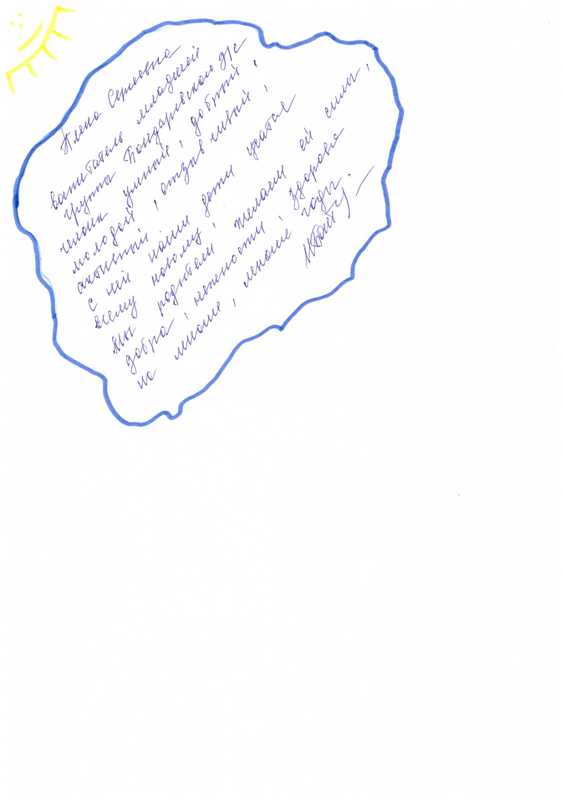 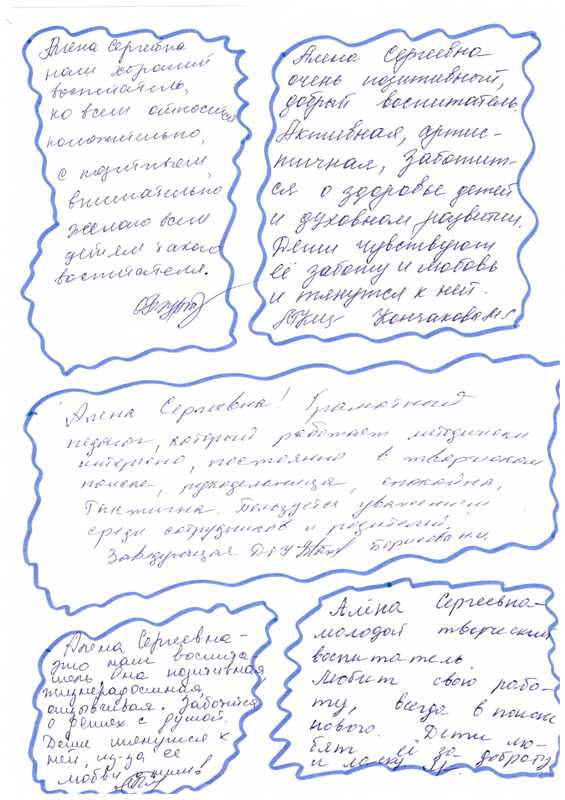 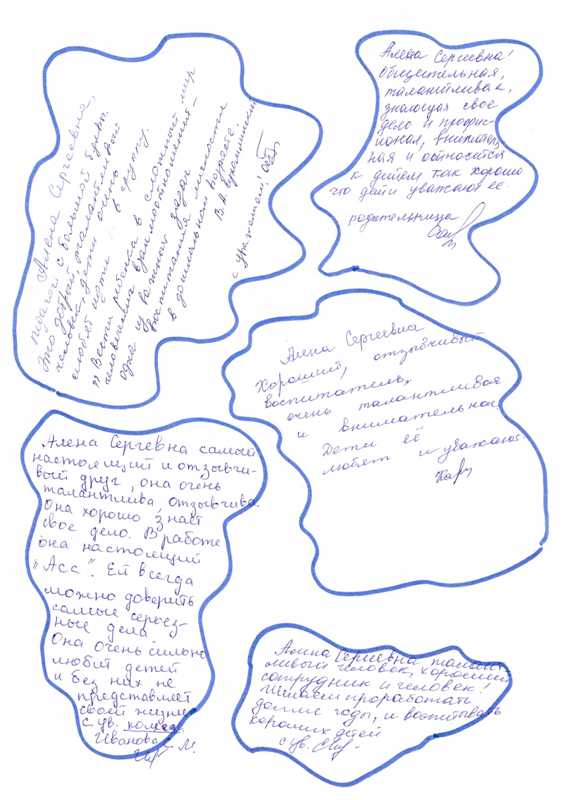 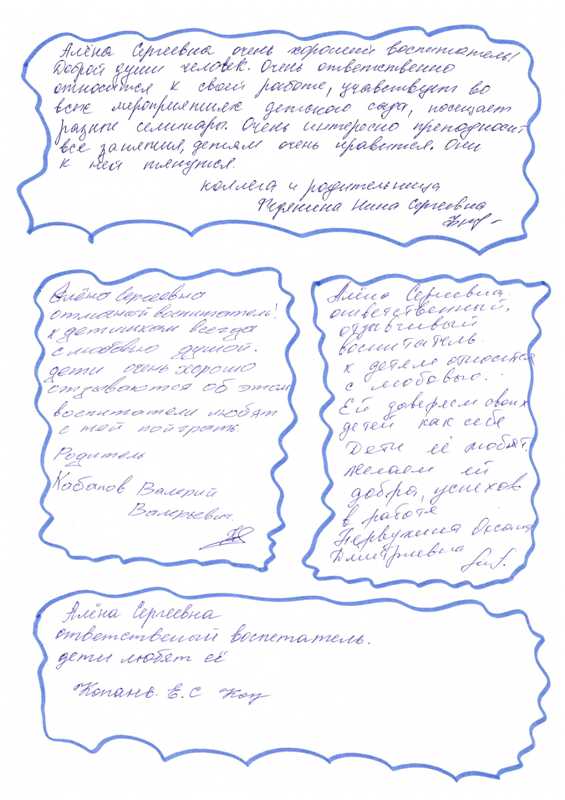 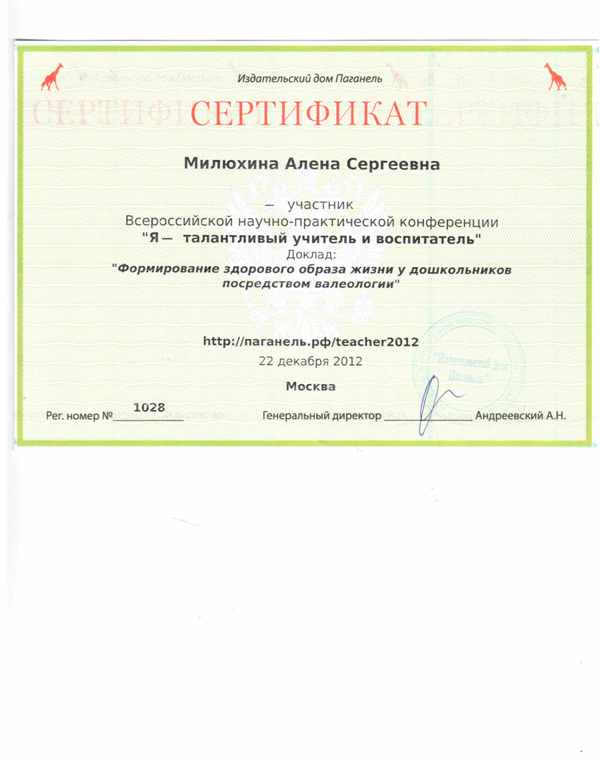 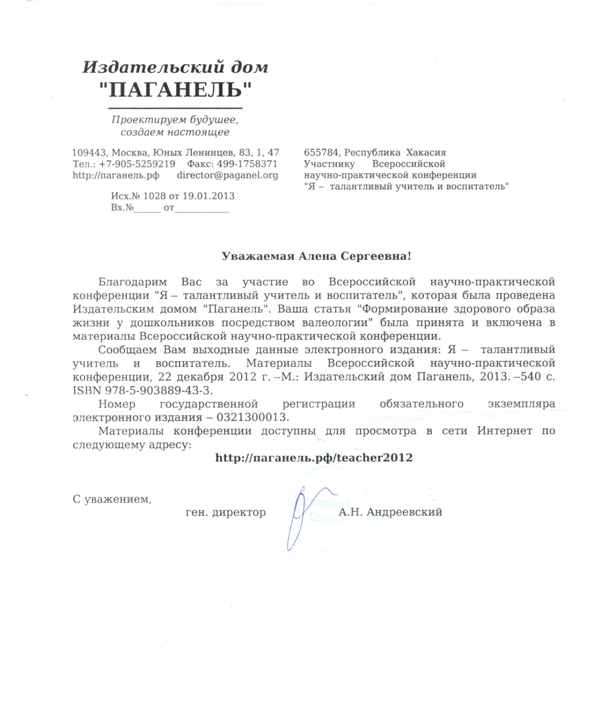 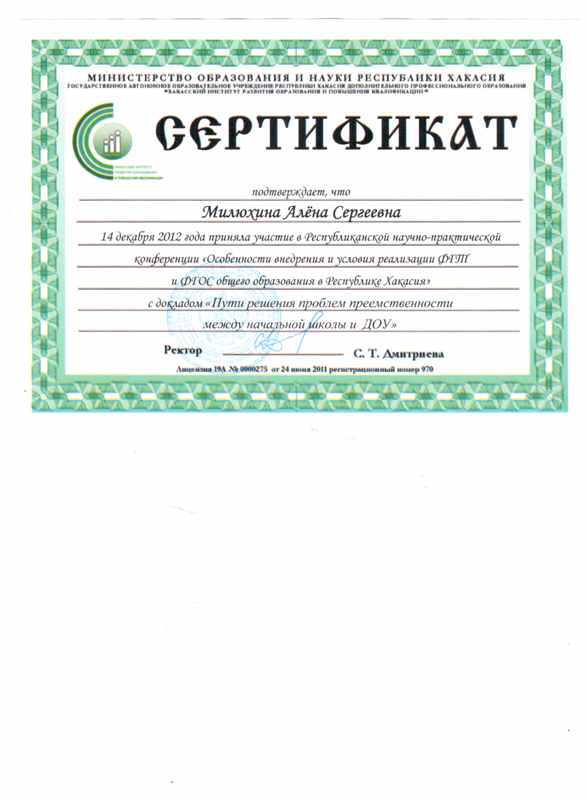 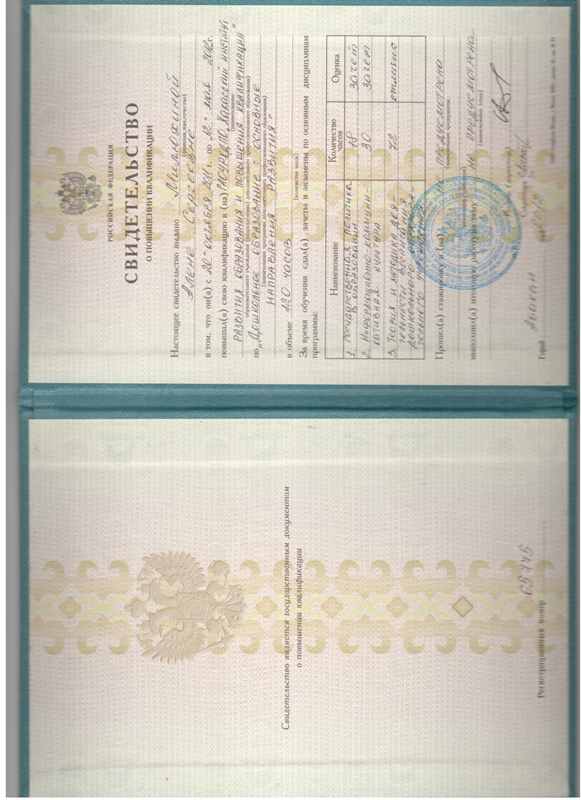 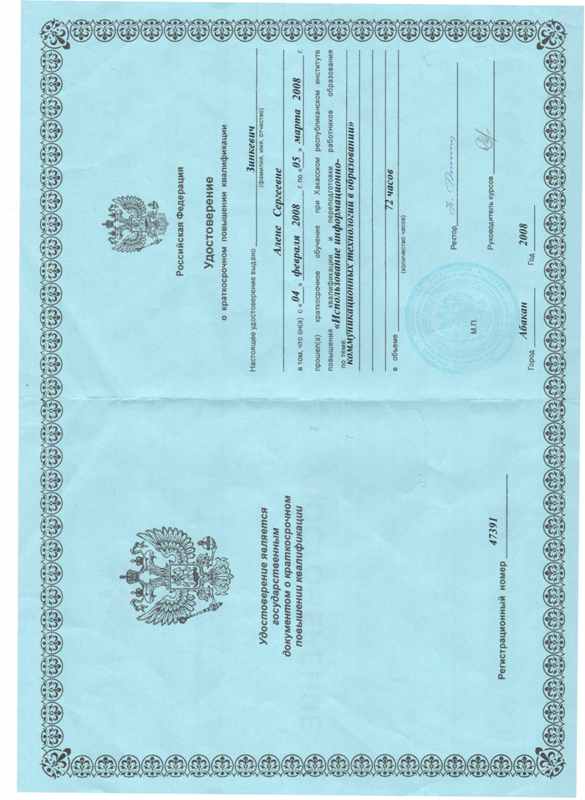 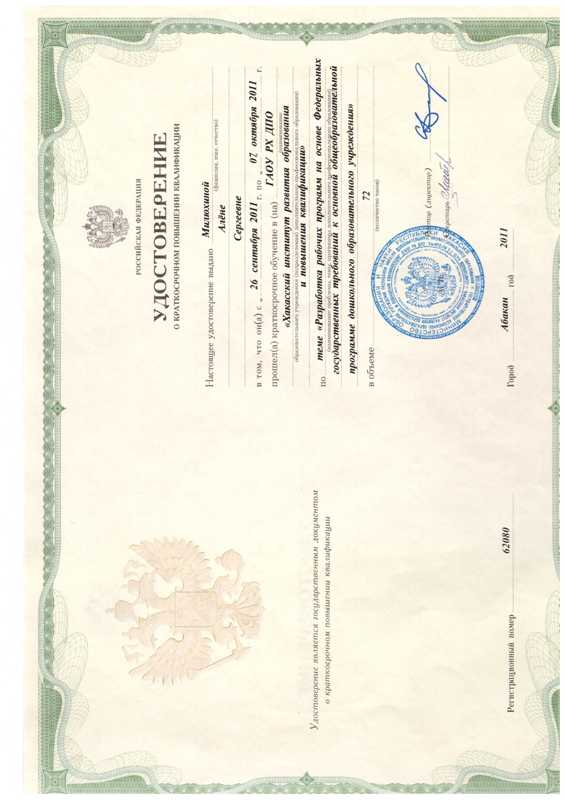 (фотопортрет 4х6)МилюхинаМилюхинаМилюхина(фотопортрет 4х6)(фамилия)Алена Сергеевна(фамилия)Алена Сергеевна(фамилия)Алена Сергеевна(фотопортрет 4х6)(имя, отчество)(имя, отчество)(имя, отчество)1. Общие сведения1. Общие сведения1. Общие сведения1. Общие сведенияМуниципальное образованиеМуниципальное образованиеМуниципальное образованиеНаселенный пунктНаселенный пунктНаселенный пунктс.БондаревоДата рождения (день, месяц, год)Дата рождения (день, месяц, год)Дата рождения (день, месяц, год)23.06.1986Место рождения Место рождения Место рождения с. Бондарево Бейского района Красноярского края2. Работа2. Работа2. Работа2. РаботаМесто работы (наименование образовательного учреждения в соответствии с уставом)Место работы (наименование образовательного учреждения в соответствии с уставом)Место работы (наименование образовательного учреждения в соответствии с уставом)МБДОУ « Бондаревский детский сад « Солнышко»Занимаемая должностьЗанимаемая должностьЗанимаемая должностьВоспитатель Общий трудовой и педагогический стаж (полных лет на момент заполнения анкеты)Общий трудовой и педагогический стаж (полных лет на момент заполнения анкеты)Общий трудовой и педагогический стаж (полных лет на момент заполнения анкеты)5 лет 5 мес. – 4 годаВ каких возрастных группах в настоящее время работаетеВ каких возрастных группах в настоящее время работаетеВ каких возрастных группах в настоящее время работаетеМладшая разновозрастнаяАттестационная категорияАттестационная категорияАттестационная категориянетПочетные звания и награды (наименования и даты получения)Почетные звания и награды (наименования и даты получения)Почетные звания и награды (наименования и даты получения)нетПослужной список (места и сроки работы за последние 5 лет)Послужной список (места и сроки работы за последние 5 лет)Послужной список (места и сроки работы за последние 5 лет)г.Абакан МОУ СОШ №26 28.08.07 – 22.04.10г3. Образование3. Образование3. Образование3. ОбразованиеНазвание, год окончания учреждения профессионального образования, факультетНазвание, год окончания учреждения профессионального образования, факультетНазвание, год окончания учреждения профессионального образования, факультетХакасский государственный университет им.Н.Ф.Катанова, 2007 годСпециальность, квалификация по дипломуСпециальность, квалификация по дипломуСпециальность, квалификация по дипломуБакалавр Естественнонаучного образования, профиль география Дополнительное профессиональное образование (за последние три года) Дополнительное профессиональное образование (за последние три года) Дополнительное профессиональное образование (за последние три года) нетОсновные публикации (в т.ч. брошюры, книги)Основные публикации (в т.ч. брошюры, книги)Основные публикации (в т.ч. брошюры, книги)1. Публикация в сборнике материалов Всероссийской научно-практической конференции «Я - талантливый учитель и воспитатель»2. Публикация в сборнике материалов Республиканской научно-практической конференции «Особенности внедрения и условия реализации ФГТ и ФГОС общего образования в Республике Хакасия»4. Конкурсное задание второго тура «Педагогическое мероприятие с детьми»4. Конкурсное задание второго тура «Педагогическое мероприятие с детьми»4. Конкурсное задание второго тура «Педагогическое мероприятие с детьми»4. Конкурсное задание второго тура «Педагогическое мероприятие с детьми»Направление, образовательная область, формаНаправление, образовательная область, формаХудожественное творчество (рисование)Художественное творчество (рисование)Возрастная группа детейВозрастная группа детейВторая младшая группа (5-6 детей)Вторая младшая группа (5-6 детей)Необходимое оборудованиеНеобходимое оборудованиеМагнитная доскаМагнитная доска5. Общественная деятельность5. Общественная деятельностьЧленство в Профсоюзе (наименование, дата вступления)С января 2012г.Участие в других общественных организациях (наименование, направление деятельности и дата вступления)Участие в работе методического объединенияРайонное МО в Куйбышево октябрь 2011гРайонное МО в Бее февраль 2013г. Участие в разработке и реализации муниципальных, региональных, федеральных, международных программ и проектов (с указанием статуса)6. ДосугХоббиЧтение художественной литературы. Кулинария. Модульное оригами.Поделки из бумаги и салфеток.Поделки из цветной соли, песка, мелкой крупы.7. Контакты7. КонтактыРабочий адрес с индексомДомашний адрес с индексомРабочий телефон с междугородним кодомДомашний телефон с междугородним кодомМобильный телефон с междугородним кодомФакс с междугородним кодомРабочая электронная почтаЛичная электронная почтаАдрес личного сайта в ИнтернетеАдрес сайта ДОУ в ИнтернетеАдреса в Интернете (сайт, блог и т. д.) где можно познакомиться с участником и публикуемыми им материалами8. Документы8. ДокументыПаспорт (серия, номер, кем и когда выдан)9. Профессиональные ценности9. Профессиональные ценностиПедагогическое кредо участникаЧто значит для меня быть воспитателем? Не возможность чему-то учить детей, воспитывая их каждый момент, а каждый день общаться с ними, открывая для себя новое. Меняются дети, меняюсь и я  вместе с ними. Мне нравиться рассуждать об окружающем мире глазами детей. Находить в этом радость и удовлетворение.  Для меня воспитатель не профессия, не общественное положение, не работа. Быть воспитателем для меня – это значит жить.Почему нравится работать в ДОУЛюблю работать с детьми, нравится с ними общаться и открывать для себя что-то новое.Профессиональные и личностные ценности, наиболее близкие участникуТрудолюбие, доброта, отзывчивость, умение слушать и слышать.В чем, по мнению участника, состоит основная миссия педагога дошкольного образованияЯ уверенна, что детей надо любить такими,  какие они есть. Воспитывать в них чувства собственного достоинства и ответственности за себя и свои поступки. Хвалить, поощрять, одобрять, создавать положительную атмосферу вокруг него. Всегда нужно верить в возможности каждого ребёнка, в то доброе, что в нём заложено.10. Приложения10. ПриложенияИнтересные сведения об участнике, не раскрытые предыдущими разделами (не более 500 слов).Требования к выпускнику ДОУ (ФГТ)                     Требования к результатам обучающихся начального общего  образования (ФГОС)                                            овладевший средствами общения и способами взаимодействия со взрослыми и сверстниками;        коммуникативные результатыспособный управлять своим поведением и планировать свои действия на основе первичных ценностных представлений, соблюдающий элементарные общепринятые нормы и правила поведения;                     регуляторные результатыспособный решать интеллектуальные и личностные задачи  (проблемы), адекватные возрасту;      познавательные результатыовладевший универсальными предпосылками учебной деятельности – умениями работать по правилу и по образцу, слушать взрослого и выполнять его инструкции;     регуляторные результатыМетапредметные результаты(коммуникативные, регуляторные, познавательные)овладевший необходимыми умениями и навыками;Предметные результатыфизически развитый, овладевший основными культурно-гигиеническими навыками; любознательный активный; эмоционально отзывчивый; имеющий первичные представления о себе, семье, обществе, государстве, мире и природе. Личностные результаты